Product breakdown structure exampleThe example below shows the products, or deliverables, required for a new kitchen. Each product is systematically numbered. The numbering scheme can vary according to preference; however it should be consistent across all project documentation, including the PBS and the WBS, project plans, Gantt charts and logs..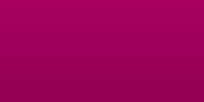 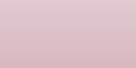 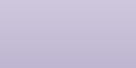 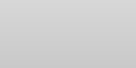 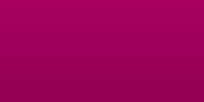 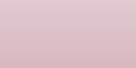 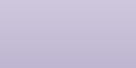 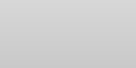 